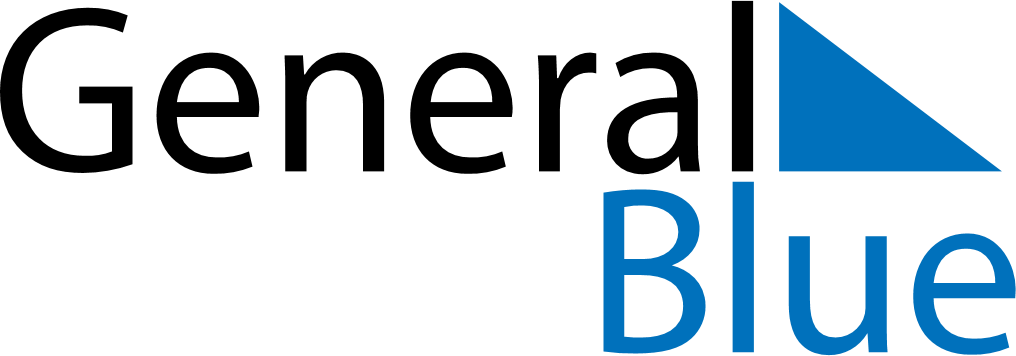 August 2020August 2020August 2020August 2020El SalvadorEl SalvadorEl SalvadorSundayMondayTuesdayWednesdayThursdayFridayFridaySaturday123456778Celebración del Divino Salvador del Mundo910111213141415161718192021212223242526272828293031